T.C.AKDENİZ ÜNİVERSİTESİHEMŞİRELİK FAKÜLTESİ2021-2022 EĞİTİM ÖĞRETİM YILI GÜZ YARIYILI SONUAKADEMİK KURUL TOPLANTI RAPORUAkademik Kurul 09.02.2022 tarihinde saat 13.30’da Microsoft Teams programı üzerinden online şekilde, Hemşirelik Fakültesi Dekanı Prof. Dr. Zeynep Özer’in açılış konuşması ve sunumu ile başlatıldı. Akademik Kurul Sunum içeriğinde;2021-2022 Eğitim Öğretim Yılı Güz Yarıyılı süreçleri paylaşıldı. 2021-2022 Eğitim Öğretim Yılı Güz Yarıyılı ders başarı durumları değerlendirildi.Güz Yarıyılı derslerine ilişkin yapılan ölçme değerlendirme (sınav soru analizleri vb) sonuçları paylaşıldı.2021-2022 Eğitim Öğretim Yılı Bahar Yarıyılı ders görevlendirmeleri paylaşıldı. Öğrenci İşleri bilgi paylaşımı yapıldı.2021 Yılı Birim Faaliyet Raporu paylaşıldı.Komisyon Raporları sunuldu.Dilek ve temenniler iletildi.2021-2022 Eğitim Öğretim Yılı Güz Yarıyılı süreçleri;Fakültemizin akademik ve idari personel güncel durumu ile ilgili bilgi paylaşımında bulunuldu. Eğitim Anabilim Dalı’na kurumumuza katılacak olan bir öğretim görevlisi beklendiği belirtildi.Fakültemizde üç kadronun (iki profesör ve bir doçent kadrosu) ilanının yayınlandığı bilgisi paylaşıldı.Rektörlüğün çalışmasında tüm birimlerdeki idari personellerle tek tek görüşme yapıldığı, birimimizdeki idari personel sayılarının görüşüldüğü ve Bedia Kepir’in kurumumuzdan ayrıldığı belirtildi.Erhan Bey’in personel işleri ile ilgili görevlerde rol alacağı belirtildi.Kurumumuza Dilek Ayaz’ın laboratuvar sorumlusu olarak katıldığı belirtildi.Anabilim Dalı sekreterliği görevini yerine getirmek üzere yeni bir personelin kurumumuza katılacağı belirtildi.2021 yılında öğretim elemanı başına düşen WOS ve SCOPUS indeksli yayın sayısı 2.97 olduğu, üniversitemiz genel sıralamasında Hemşirelik Fakültesinin ikinci sırada olduğu belirtildi.Son beş yılda fakültemiz akademik personel yayın sayılarının SCI: 207, SSCI: 38, ESCI: 36 olduğu ve iyi bir yayın sıralamasına sahip olunduğu belirtildi.Fakültemiz akademik personel yayın sayılarının 18 olduğu belirtildi.Akademik personel atıf sayıları paylaşıldı. APEX verilerinde kayıp gözlendiğinden 2021 atıf sayılarına ilişkin son yıla dair veri alınamadığı ifade edildi.Akademik teşvik alan akademik personel dağılımı hakkında bilgi paylaşımında bulunuldu. Akademik teşvik ödeneği alan öğretim elemanlarının unvanlarına göre dağılımı incelendiğinde 55-60 puan arasında teşvik alan personelin %42 (n=31); olduğu, araştırma görevlilerinin %13, doktor öğretim üyelerinin %30, doçentlerin %27 ve profesörlerin %30 oranında olduğu belirtildi. Türkiye akademik performans analizi (2021) incelendiğinde fakültemiz ülkemiz genelinde sekizinci sırada olduğu paylaşıldı. Fakülte akademik personelinin akademik değerlendirme sisteminde Researcher ID güncellemesini yapmaları ve olmayanların eşleştirilmesi, AVES güncellemelerinin düzenli olarak yapılması gerekliliği paylaşıldı.Akreditasyon Ara Değerlendirme Sürecinin gerçekleştirildiği, önceki değerlendirme raporundan belirlenen kaygı ve zayıflığın çalışılarak toplam dört kaygı ile 30.gün yanıtın gönderildiği ve sonuç beklendiği belirtildi. Fakültemiz akran yönderliği kapsamından yönder-danışan öğrenci eşleştirme tablosunun yapıldığı, gerekli eğitim ve bilgilendirmenin yapıldığı belirtildi.Kalite yönetim sisteminin 24.3.2022 tarihinde süresinin dolduğu ve belge yenileme için Mart ayı sonunda TSE denetlemesi yapılacağı belirtildi.  Lisans eğitim programı kitapçığı oluşturulduğu ve Web sayfasına yerleştirileceği belirtildi.Akademik Personel Uyum Programı El Kitabı’nın Web sayfasında yer aldığı belirtildi.Öğrenci uyum programı hazırlandığı ve dönem başında uygulandığı belirtildi. Akademik performans değerlendirme sisteminin fakülte akademik personelin görüşleri alınarak oluşturulduğu ve revize edildiği belirtildi.Veri depolama (FTP) süreçlerinin tamamlandığı, 2022 akreditasyon ve kalite süreçleirnin tüm verilerinin düzenli olarak sistemden çekileceği belirtildi. Konunun hassasiyeti üzerine dikkat çekildi.Öğrenci Çalıştayı’nın Nisan ayında Teams üzerinden gerçekleştirilmesinin planlandığı belirtildi.Dış Paydaş Çalıştayı’nın Aralık 2022’de düzenleneceği belirtildi ve her komisyonu temsilen bir kişinin belirlendiği belirtildi.Bahar dönemi Webinar etkinlik takvimi paylaşıldı. 8 Şubat 2022 tarihinde başlaması planlanan etkinliklerin Haziran ayında tamamlanması ve Web sayfasında ilan edildiği belirtildi.Fakültemize bu yıl yerleşen öğrenciler ile ilgili bilgi paylaşımı yapıldı. YÖK ATLAS verileri paylaşıldı. Verilere göre bu seneki birinci sınıf öğrencilerimizin %64.4’ü kız olduğu, ilk sırada Akdeniz Bölgesinden öğrencilerin tercih ettiği belirtildi.Ülkemiz genelinde Hemşirelik Fakülteleri arasında en çok tercih edilen fakülte olduğumuz vurgulandı.Toplam öğrenci sayımızın 996, öğretim üyesi başına düşen öğrenci sayımızın 30 olduğu belirtildi.2021-2022 Eğitim Öğretim Yılı Güz Yarıyılı ders başarı durumları; Anabilim dalları tarafından kuramsal uygulamalı ders başarı durumları paylaşıldı. Güz Yarıyılı derslerine ilişkin yapılan ölçme değerlendirme (sınav soru analizleri vb) sonuçlarıGüz Dönemi Derslerinin Sınav Analizleri paylaşıldı.ASOS’tan yapılan sınav sorularının zorluk ve ayırıcılık indeksleri paylaşıldı.Güz Dönemi Sınav Soru Analizlerinin Tamamlandığı Ölçme değerlendirme komisyonu tarafından sınav soru analizlerinin yapıldığı belirtildi. Raporda 5 uygulamalı derse ait 522 sorunun ayırıcılık indeksi değerlendirildiği ve %32.9 sorunun çok iyi olduğu belirtildi.Analiz sonuçları doğrultusunda 112 soruda düzeltme yapıldığı, 6 sorunun çıkarıldığı, kesinlikle çıkarılması gereken soru oranının %1.5 olması gerektiği ancak rapora göre %2.8 olduğu belirtildi ve bu konuda hassasiyete vurgu yapıldı. Sonucu “çıkarılmalı” ya da “kesinlikle çıkarılmalı” olarak değerlendirilen soruların soru sahibi tarafından düzeltilmesi gerektiği ifade edildi.Ölçme Değerlendirme Komisyonu ile birlikte “hangi alanda eksiklikler var, nasıl geliştirilebilir, hangi planlamalar yapılabilir” şeklinde planlamaların yapıldığı ifade edildi ve öneriler paylaşıldı.Öğrenci değerlendirme anketlerinin OBS ye yüklenmesi ve öğrenci final sınavı notunu açmadan öncesinde değerlendirme anketini doldurması gerekliliği ile anketlerin düzenli olarak elde edildiği belirtildiGüz Yarıyılı derslerine ilişkin yapılan ölçme değerlendirme (sınav soru analizleri vb) sonuçlarının paylaşımı yapıldı.Uzaktan Öğretim Süreci Değerlendirme Anketleri konusunda bilgi verildi. Birinci sınıf ders değerlendirmeleri 3’ün üzerinde olduğu, ikinci sınıf ders değerlendirmeleri 3’ün üzerinde olduğu, üçüncü sınıf ders değerlendirmeleri 3’ün üzerinde olduğu, dördüncü sınıf ders değerlendirmeleri yine 3’ün üzerinde olduğu belirtildi.Öğretim Elemanı Değerlendirme Anketi ile ilgili öğrenci değerlendirmeleri paylaşıldı. Toplam 923 öğrencinin değerlendirme yaptığı ve 1-3 arasında puanlama yaptığı anket sonuçlarına göre; üniversite yaşamı ve öğrenme ortamı olanakları bölümünden 2.30-2.40 arasında puan alındığı belirtildi.  Eğitim programları ve öğretim bölümünden 2.44-2.58 arasında puan alındığı, ölçme ve değerlendirme bölümünden 2.39-2.51 arasında puan alındığı, akademik danışmanlık ve rehberlik bölümünden 2.38-2.55 arasında puan alındığı ifade edildi.Öğrencilerin genel memnuniyet oranının 2.42 ve 2.45 arasında değerlendirdikleri belirtildi. Bu değerlendirme üzerinde pandemi, eğitimin yüz yüze ya da online olması, Farabi değişim programının kullanılamaması gibi faktörlerin etkisinin olduğu belirtildi.Uygulamalı derslere yönelik değerlendirme sonuçları paylaşıldı.Öğrenci İşleri bilgi paylaşımı2021-2022 Eğitim-Öğretim yılı Bahar Yarıyılı eğitim öğretim uygulamasına ilişkin usul ve esaslar yönetmeliği belirtildi.Yüz yüze dersler için sınıflarda laptopların sabitlendiği, hibrit altyapının hazır olduğu ifade edildi. Sınıfların kilitli olacağı bildirildi.OBS kayıtlarında COVİD-19 açısından riskli öğrenci sayısının 9 ve aşı yaptırmayan öğrenci sayısının 1 olduğu belirtildi.Dönem için bir ara sınav yapılacak dersler için, ara sınav haftasının 9. hafta olacağı, dönem için iki ara sınav yapacak dersler için ara sınav haftalarının 6. ve 11. haftalar olacağı belirtildi.Rektörlük tarafından 250 tablet hibe edildiği ve dijital sınav derslikleri kurulmakta olduğu belirtildi.Rehber hemşirelik usul esaslarının oluşturulduğu belirtildi. Oluşturulma sürecinde, Eğitim Komisyonunda hazırlandığı, anabilim dalları görüşleri alındığı, dış paydaş görüşleri alındığı, önerilerin değerlendirildiği, eş güdüm kuruluna alınacağı ve yönetim kurulunda ilan edileceği bildirildi. Fakültemiz portfolyo hazırlığı yapıldığı, gerekli süreçleri tamamlanarak şu anda Ölçme Değerlendirme ve Eğitim Komisyonlarında çalışıldığı belirtildi. 2021-2022 Eğitim-Öğretim yılı bahar dönemi içerisinde pilot uygulamaya başlanılacağı belirtildi. Ölçme Değerlendirmede sarmal entegrasyon sürecinin çalışıldığı belirtildi. Gerekli süreçlerin tamamlanması ile entegrasyonların ASOS’a kaydedilmesi ile yapılandırılmasının sağlanacağı belirtildi.Mesleki yeterlilik tamamlama programı-2 kapsamında 3.sınıf öğrencileri için 152 öğrenci gönüllü olduğu belirtildi. Hemşirelik esasları dersi için 74 öğrenci katıldığı, iç hastalıkları hemşireliğinde 53 öğrenci, cerrahi hastalıkları hemşireliği 31 öğrenci katıldığı belirtildi. Tam katılan öğrencilerin sayısının toplamda 29 olduğu belirtildi.Uygulamalarda öğrencilerin yaşayabileceği kazalarda izlenecek yollar açıklandı. İş kazaları bildirim formu doldurularak Öğr. Gör. Dr. Habibe Özçelik’e iletilmesi gerektiği belirtildi.Sınavların yüz yüze yapılacağı ile ilgili YÖK’ün yeni kararı ile fakültemiz dijital tablet aracılı yüz yüze sınavların gerçekleştirileceği vurgulandı, tablet aracılı ASOS’a verinin aktarılacağı belirtildi. Tabletlerin sürekli şarjda olacağı ve internet ağını güçlendirmede gereken önlemin alındığı belirtildi.2021 Yılı Birim Faaliyet RaporuFakültemiz 2018-2022 Stratejik Planını rehber alarak, 2021 yılı Stratejik Amaç ve hedeflerin güncellendiği belirtildi. 2022-2026 yılı planın güncellenmekte olduğu belirtildi.Wos indeksli dergilerde yer alan toplam atıf sayısı 2021 yılında 10 olduğu, öğretim üyesi başına düşen yayın sayısının 3 olduğu belirtildi.Akademik teşvik puanı 60 ve üzerinde alan akademisyen sayısı üç ve üzerinde olan öğretim elemanı sayısı 2021 yılında 4 olduğu, öğretim üyesi başına düşen q1 dergilerde yayınlanan araştırma sayısı 0,8 olduğu belirtildi. Bu durumun APEX’deki duurmdan kaynaklandığı aslında gerçek değerin 2.9 olduğu belirtildi.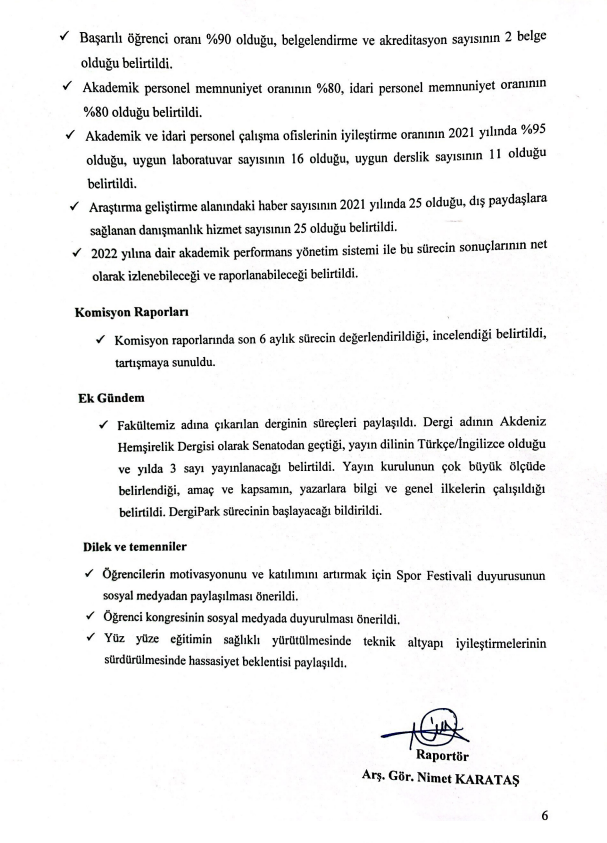 